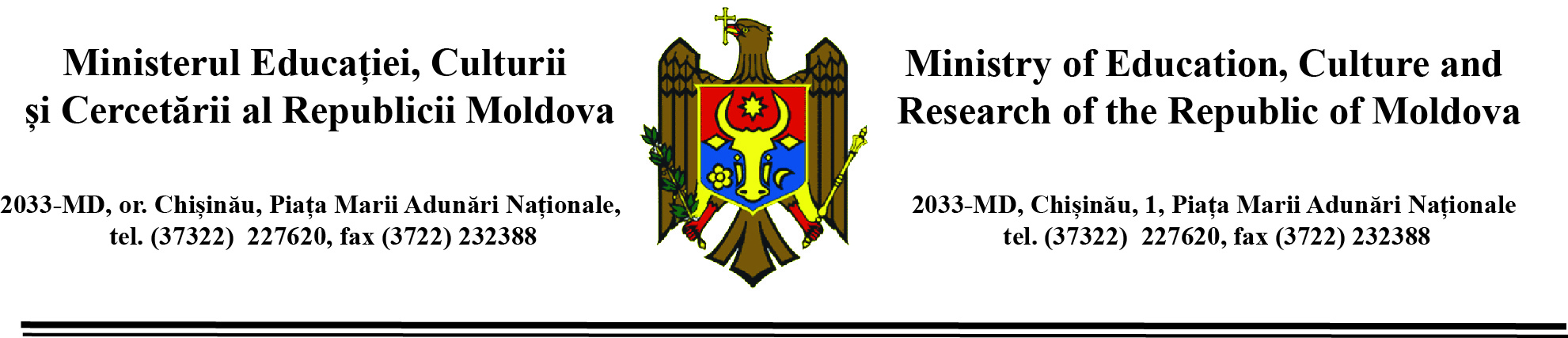 Nr. _______________ din ______________________La nr. ___________________ din _________________